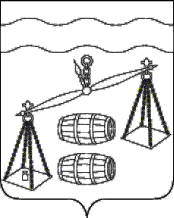 Администрация сельского поселения 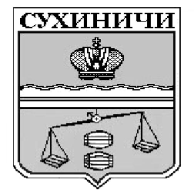 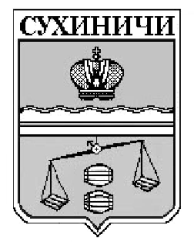 «Деревня Субботники»Калужская областьП О С Т А Н О В Л Е Н И ЕРуководствуясь Федеральным законом от 06.10.2003 N 131-ФЗ "Об общих принципах организации местного самоуправления в Российской Федерации", руководствуясь Уставом сельского поселения «Деревня Субботники», администрация сельского поселения «Деревня Субботники» ПОСТАНОВЛЯЕТ:     1. Внести изменения в постановление администрации СП «Деревня Субботники» от 31.10.2022 № 27 «Об отмене постановления администрации СП «Деревня Субботники»:   1.1.Название постановления администрации СП «Деревня Субботники» от 31.10.2022 № 27изложить в новой редакции:      «О признании утратившим силу постановления администрации СП «Деревня Субботники».   1.2. Пункт 1 постановления администрации СП «Деревня Субботники» от 31.10.2022 № 27 изложить в новой редакции:    «1. Признать утратившим силу постановление администрации СП «Деревня Субботники» от 19.07.2022 № 14 «Об утверждении Положения об определении мест и способов разведения костров, проведения мероприятий с использованием приспособлений для тепловой обработки пищи с помощью открытого огня, мест сжигания мусора, листвы на землях общего пользования на территории СП «Деревня Субботники»    2. Данное постановление вступает в силу после его обнародования.    3. Контроль за исполнением настоящего постановления оставляю за собой.Глава администрацииСП «Деревня Субботники»                                           А.В.Карханина                  от 18.01.2023г № 1О внесении изменений в постановление администрации СП «Деревня Субботники» от 31.10.2022 № 27 «Об отмене постановления администрации СП «Деревня Субботники» О внесении изменений в постановление администрации СП «Деревня Субботники» от 31.10.2022 № 27 «Об отмене постановления администрации СП «Деревня Субботники» 